Draft Local Plan for Cambridge and South Cambridgeshire Peter Fane is a Lib Dem District Councillor for South Cambridgeshire. He has lived on the boundary of Stapleford and Great Shelford since 2014 and is a regular presence at both Stapleford and Great Shelford Parish Council meetings. Here he provides an update on new Greater Cambridge Local Plan proposals and their potential implications for our area. What is a local plan?A Local Plan is a legal document that councils are required to prepare following a process set out in national legislation and guidance. It establishes future land use and planning policies for an area over a defined time period, specifically:the number of new homes and jobs that should be planned forthe services and infrastructure that are needed to support this changewhere new development should happen, and where should be protected from development.For the first time, Cambridge City Council and South Cambridgeshire District Council are working together as ‘Greater Cambridge’ to create a joint Local Plan. The aim of the Plan is to ensure that there is a consistent approach to planning and building across both areas over the next 20 years.What are the proposals for Greater Cambridge?The new Local Plan needs to allocate sites for an additional 550 homes a year if housing is to keep pace with the predicted increase in jobs in the area. Kicking off the process, Greater Cambridge Shared Planning held an initial ‘Call for Sites’, the results of which were published in September 2020. In January 2021, Parish Councils and Residents Associations were invited to contribute their local knowledge about the sites put forward for development and this was fed into an assessment of their suitability. All sites submitted were tested against flood risk, transport, biodiversity, heritage impacts and other important factors.Out of nearly 700 sites put forward by developers and landowners, and another 200 considered by planners, only 19 new sites are proposed to be taken forward into the new Plan. Details of them were published by Greater Cambridge Shared Planning on 31st August 2021. The 19 preferred sites are intended to minimise carbon emissions and maximise biodiversity and green space improvements, helping to “create great places to live and work”. As such, they are close to public transport and within walking and cycling distance of services, to minimise future car use. They also include plans for the amount of affordable housing that developers should provide in the future.Most of the 19 preferred sites are in and around Cambridge itself because of the smaller carbon footprint they would be expected to generate. They include the major brownfield sites at North East Cambridge and Cambridge Airport, which are envisioned as new low-carbon neighbourhoods. Only around 4% of homes are proposed for rural village locations – under 400 homes in total over the next 20 years.An extension to the biomedical campus around Addenbrooke's hospital is one of only four sites which are proposed to be released from the Green Belt (all the land being within Cambridge City boundary).Cllr Dr Tumi Hawkins, cabinet member for planning at South Cambs District Council, has stressed that “government requires us to meet the number of new homes that the evidence is showing us are needed. If we do not, the Plan may not be signed off by the government’s planning inspectors, and we may end up having to accept developers’ proposals for homes in locations that could harm the environment.”However, leaders of the two Councils have given a clear warning to central government that delivery will depend on increasing the area’s future water supply. The Plan makes clear that without urgent action by the water industry and central government to bring forward new sources of water supply, including potential new reservoirs, meeting the Plan’s ambitions may not be possible. On current estimates, these won’t be built quickly enough and development levels may have to be capped to avoid unacceptable harm to the environment, including the region’s important chalk streams. This could lead to housing in the area becoming even more unaffordable, so that those who work in Greater Cambridge may have to commute from further afield, increasing carbon emissions.Implications for Stapleford and Great ShelfordOne of the preferred sites straddles the boundary between Stapleford and Great Shelford parishes and is for between 6 and 10 hectares between Hinton Way and Stapleford cemetery to the North of Mingle Lane. Land here has been put forward by Hill Residential and Cheffins on behalf of clients. The site is seen as sustainable because it is close to the railway station and the Post Office. The possible location of the CSET busway, should it go ahead, is not taken into account at this stage.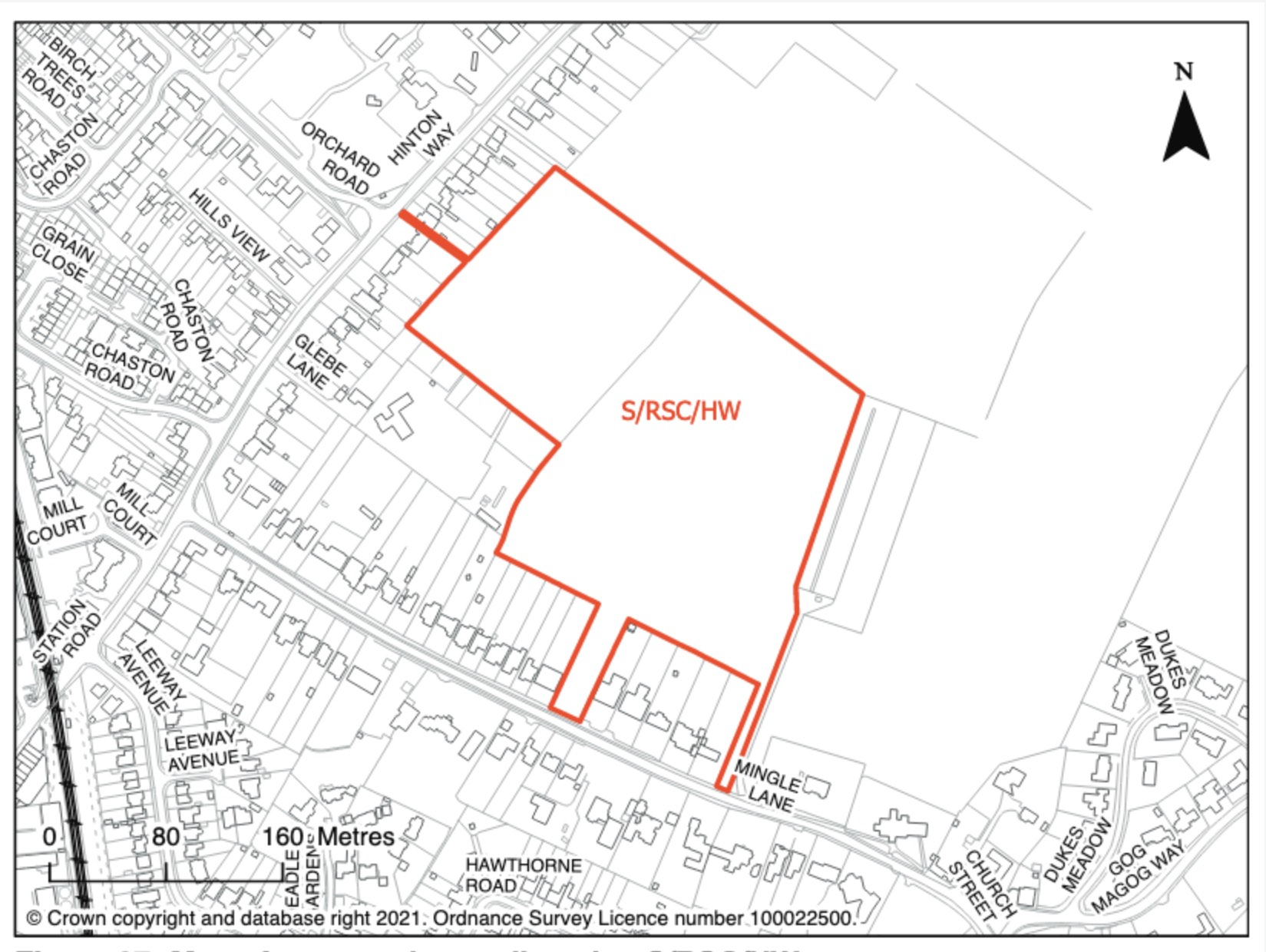 Because only one vehicular access is provided (off Mingle Lane) at this point in the process, the number of houses would be limited to 100, together with public open space. It is proposed that 40% of the homes built (as on all sites which provide 10 homes or more), should be for social rent, affordable rent, shared ownership or discounted market sales, all of which are now the various government definitions of ‘affordable housing’.What happens next?The proposals will now be scrutinised by councillors at Cambridge City Council and South Cambridgeshire District Council and the list of preferred sites will be finalised for full public consultation due to start in November 2021. At this stage, councillors are charged with considering the appropriateness of the site, not the kind of housing that might be suitable. This will be the focus of future decisions and involve feedback from residents, parish councils and other stakeholders; to this end, Stapleford Parish Council is now beginning the process of engaging the village in discussion. Once the new Local Plan has been through all the stages of preparation and consultation, it must be independently tested at a public examination to check that it is sound before it can be formally adopted. The examination will test whether the Plan is realistic, deliverable and based on good evidence.Where can I find out more?A full document library, including details of the process, progress to date and site maps, is available via the Greater Cambridge Planning website: www.greatercambridgeplanning.org/emerging-plans-and-guidance/greater-cambridge-local-plan/ Peter FaneTel. 01223 843861 / 07802 256861Shelford Ward, South Cambs District Council